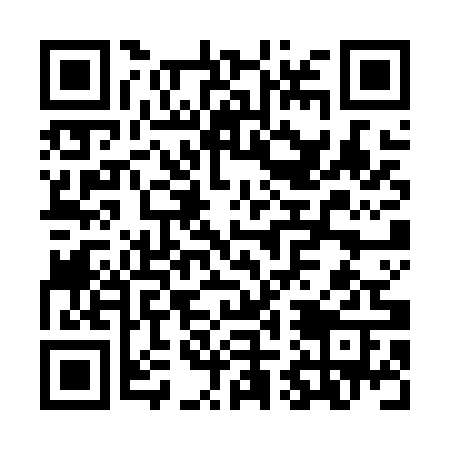 Ramadan times for Janostelek, HungaryMon 11 Mar 2024 - Wed 10 Apr 2024High Latitude Method: Midnight RulePrayer Calculation Method: Muslim World LeagueAsar Calculation Method: HanafiPrayer times provided by https://www.salahtimes.comDateDayFajrSuhurSunriseDhuhrAsrIftarMaghribIsha11Mon4:224:226:0211:523:525:425:427:1712Tue4:204:206:0011:513:535:445:447:1813Wed4:184:185:5811:513:555:455:457:2014Thu4:154:155:5611:513:565:475:477:2115Fri4:134:135:5411:513:575:485:487:2316Sat4:114:115:5211:503:585:495:497:2417Sun4:094:095:5011:503:595:515:517:2618Mon4:074:075:4811:504:005:525:527:2719Tue4:054:055:4611:494:015:535:537:2920Wed4:034:035:4411:494:025:555:557:3021Thu4:014:015:4211:494:035:565:567:3222Fri3:593:595:4011:484:045:575:577:3323Sat3:563:565:3811:484:055:595:597:3524Sun3:543:545:3611:484:066:006:007:3625Mon3:523:525:3411:484:076:026:027:3826Tue3:503:505:3311:474:086:036:037:4027Wed3:483:485:3111:474:096:046:047:4128Thu3:453:455:2911:474:106:066:067:4329Fri3:433:435:2711:464:116:076:077:4430Sat3:413:415:2511:464:126:086:087:4631Sun4:394:396:2312:465:137:107:108:481Mon4:364:366:2112:455:147:117:118:492Tue4:344:346:1912:455:157:127:128:513Wed4:324:326:1712:455:167:147:148:534Thu4:294:296:1512:455:177:157:158:545Fri4:274:276:1312:445:187:167:168:566Sat4:254:256:1112:445:197:187:188:587Sun4:224:226:0912:445:207:197:198:598Mon4:204:206:0712:435:217:207:209:019Tue4:184:186:0612:435:227:227:229:0310Wed4:154:156:0412:435:237:237:239:05